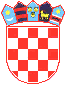 REPUBLIKA HRVATSKAVUKOVARSKO-SRIJEMSKA ŽUPANIJAGRAD VUKOVARUPRAVNI ODJEL ZA FINANCIJE I NABAVUKLASA: 406-01/20-01/57URBROJ: 2196/01-4-20-5Vukovar, 01. rujna 2020. godineIZMJENA POZIV ZA DOSTAVU PONUDA U POSTUPKU JEDNOSTAVNE NABAVE RADOVA:SANACIJA MAUZOLEJA OBITELJI ELTZ - IV.FAZAEvidencijski broj nabave: JeN-3/20-107Naručitelj je dana 31. kolovoza 2020. godine od gospodarskog subjekta zaprimio sljedeće upite vezano za poziv za dostavu ponuda u postupku jednostavne nabave Sanacija Mauzoleja obitelji Eltz IV. Faza: 1. Vezano za davanje ponude za Izvođenje radova na sanaciji Mauzoleja obitelji Eltz u Vukovaru, u tenderu u opisu A) opločenje i grobnice, 2 restauratorski radovi, pod stavkom “1. Izrada, dobava i montaža prema zatečenim (istog oblika i od istog materijala) horizontalnih ploča grobnica dimenzija 110/210/16 cm od šikloškog mramora skupa sa okvirima: duži okvir 25x200x12: 2 kom + kraći okvir 25x150x12: 2 kom. Obračun po kom do pune gotovosti sa svim spojnim elementima, trnovima, hidrofobiranjem i sl.Vrsta kamena (šikloški mramor) koji je predviđen ovim troškovnikom nije dobavljiv, a svi dosadašnji radovi na Mauzoleju rađeni su sa sličnim zamjenskim kamenom (mramor Verona Rosso) uz suglasnost i prethodno odobrenje nadležnog konzervatorskog odjela.Slijedom navedenog, da li tražene kamene elemente možemo nuditi u zamjenskom kamenu (mramor Verona Rosso)?2. Zbog procesa dobave kamenih blokova (iz Italije), te procesa izrade i većinom ručne obrade elemenata, završetak radova je teško izvediv do natječajem predviđenog roka 31. listopada 2020. (u slučaju prihvaćanja naše ponude kao najpovoljnije pa do uvođenja u posao, za radove preostaje tridesetak radnih dana a realno bi bilo dvostruko).Stoga, da li je moguće rok definirati brojem radnih dana, jer datum početka radova nije poznat pa tako ni broj radnih dana koje imamo na raspolaganju za izvođenje predmetnih radova?3. Vezano uz rok završetka radova, u tenderu pod B) sanacija ograde, 4 bravarski radovi, pod stavkom “3. Izrada dvokrilnih vrata u ogradi (kapije) od željezno-kovanih profila u svemu prema postojećem stanju). Ličenje temeljnim i premazom (kao Hammerite) u dva sloja u mat antracit tonu. Vrata dimenzija 300/218 cm od željeznokovanih profila 15/15 mm, 2*35/3 mm, 35/35mm.”Restitucija kovane kapije izvodi se isključivo prema priloženim skicama, arhivskim fotografijama i komparativnim primjerima jer dijelovi izvorne kapije nisu sačuvani (sastoji se od puno unikatnih kovanih elemenata). Da bi u konačnici izgledala istovjetno kao izvorna, izvedba je vrlo zahtjevna i također iziskuje više vremena za izvođenje radova od predviđenog roka.Naručitelj sukladno točki 6.5. Poziva za dostavu ponuda daje odgovore na postavljene upite.1. Točkom 2.2. Tehničke specifikacije, količina i troškovnik Poziva za dostavu ponuda između ostalog propisano je: "Za sve stavke troškovnika u kojima se navodi norma, marka, proizvod, tip ili određeno podrijetlo ponuditelj može ponuditi „jednakovrijedno“ navedenom, a isto se ne upisuje u troškovnik niti se jednakovrijednost dokazuje u ponudi. U slučaju nuđenja jednakovrijednih materijala/proizvoda definiranih u opisu pojedine troškovničke stavke, odabrani ponuditelj dužan je prije ugradnje navedenog materijala/proizvoda, dostaviti dokaze da su jednakovrijedni materijalima/proizvodima iz opisa troškovničke stavke.Ukoliko odabrani ponuditelj, prilikom izvođenja radova, u primjerenom roku koji u tu svrhu odredi naručitelj i/ili nadzorni inženjer ne dostavi tražene dokaze jednakovrijednosti ili ukoliko naručitelj i/ili nadzorni inženjer temeljem dostavljenih dokaza jednakovrijednosti utvrdi da ponuđeni materijal/proizvod nije jednakovrijedan onom iz opisa troškovničke stavke, odabrani ponuditelj je dužan umjesto ponuđenih proizvoda, ugraditi materijal/proizvode koji udovoljavaju opisu troškovničke stavke o svom trošku, a isto ne smije ni na koji način utjecati na ugovorenu cijenu."Slijedom navedenog, ponuditelji mogu nuditi zamjenski kamen - mramor Verona Rosso.2. i 3. Naručitelj prihvaća argumente zainteresiranog gospodarskog subjekta te će izmijeniti Poziv za dostavu ponuda na način da je rok završetka radova 11.12.2020.Odgovori su sastavni dio Poziva za dostavu ponuda.Naručitelj sukladno danom odgovoru 2. i 3. mijenja Poziv za dostavu ponuda u dijelu točku 2.4. Rok i Prilog – Tekst prijedloga ugovora tako da isti sada glase.2.4. Rok Odabrani ponuditelj je dužan započeti s radovima odmah po potpisu ugovora i uvođenju u posao, a završiti ih do 11.12.2020. godine.Obvezuje se odabrani ponuditelj izvršiti najmanje 50 % vrijednosti ugovora do 31.10.2020. Uvođenje u posao je najkasnije u roku od 15 kalendarskih dana od potpisa ugovora.O uvođenju u posao sastavlja se zapisnik te se isto evidentira u građevinskom dnevniku.Pod završetkom ugovorenih radova smatra se dan kada je odabrani ponuditelj izvršio urednu primopredaju radova Naručitelju što se utvrđuje zapisnikom o primopredaji radova koji potpisuju predstavnici Naručitelja, odabranog ponuditelja i nadzorni inženjer.Dan završetka radova se upisuje u građevinski dnevnik.Prilog – Tekst prijedloga ugovora Članak 10.Rok za završetak radova je 11.12.2020. godine.Pod završetkom ugovorenih radova smatra se dan kada je Ugovaratelj izvršio urednu primopredaju radova naručitelju što se utvrđuje zapisnikom o primopredaji radova koji potpisuju predstavnici Naručitelja, Ugovaratelja i nadzorni inženjer.Dan završetka radova se upisuje u građevinski dnevnik.